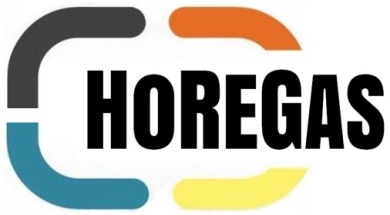 Kalkulační list na míchaný nápojJméno žáka:………………………………………………………………………………Název nápoje:…………………………………………………………………………..Složení nápoje:Ozdoba skla: ……………………………………………Způsob výroby:         v šejkru                 Fotografie hotového nápoje: Postup  práce:množství   cl/  g     ingrediencecena za litrcelkem1.2.3.4.5.Kalkulační cena celkemKalkulační cena celkemKalkulační cena celkemKalkulační přirážka celkem …………….%Kalkulační přirážka celkem …………….%Kalkulační přirážka celkem …………….%Celková cena nápojeCelková cena nápojeCelková cena nápoje